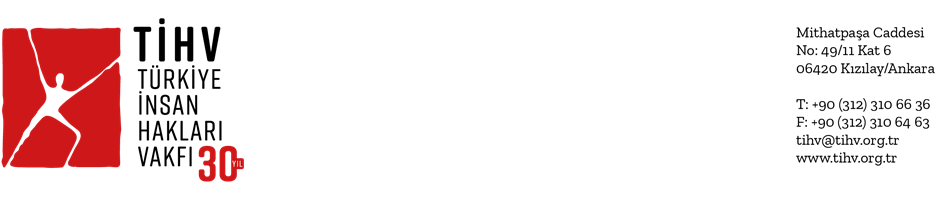 18 Ağustos 2021KİŞİSEL VERİLERİN KORUNMASI ve İŞLENMESİ AYDINLATMA METNİBu aydınlatma metni, Türkiye Cumhuriyet Anayasası’nın 20. maddesinin 3. fıkrası ile 6698 sayılı Kişisel Verilerin Korunması Kanunu’nun ilgili maddeleri uyarınca, kişisel verilerinizin güvenliği ve özel hayatın gizliliği ilkesi doğrultusunda Türkiye İnsan Hakları Vakfı (TİHV) tarafından sizleri, “TİHV Uluslararası İlişkiler Sorumlusu/Hukukçu İş İlanı”na başvuranları bilgilendirmek amacıyla hazırlanmıştır.Veri Sorumlusu ve TemsilcisiVeri sorumlusu merkezi Mithatpaşa Caddesi No: 49/11-12 Kat.6 Kızılay/Ankara adresinde bulunan TİHV Genel Merkezidir. Kişisel Verilerin Hangi Amaçla Toplanacağı ve İşleneceğiİş başvurusu yapmak üzere özgeçmişlerinizi ve niyet mektuplarınızı tihv@tihv.org.tr adresine elektronik posta ile göndermeniz suretiyle toplanan kişisel verileriniz, TİHV’in Uluslararası İlişkiler Sorumlusu/Hukukçu kadrosuna alınacak kişinin değerlendirme ve seçimini yapmak, bu kapsamda sizlerle iletişim kurmak amacıyla ve 6698 sayılı Kanun’un 5. ve 6. maddelerinde belirtilen kişisel veri işleme şartları ve amaçları dahilinde işlenmektedir.İşlenen Kişisel Verilerin Kimlere ve Hangi Amaçla AktarılabileceğiÖzel nitelikli kişisel verileriniz de dâhil olmak üzere toplanan kişisel verileriniz; işbu aydınlatma metninde belirtilen amaçların gerçekleştirilmesi doğrultusunda, yalnızca TİHV Yönetim Kurulu üyeleri, çalışanları ve talebiniz halinde ise hak arama yöntemi olarak ilgili kamu kurumları ile paylaşılacaktır.Kişisel Veri Toplamanın Yöntemi ve Hukuki SebebiKişisel verileriniz; elektronik ortamda, işbu aydınlatma metninde belirtilen amaçların gerçekleştirilmesi ve buna bağlı yükümlülüklerimizi yerine getirmek hukuki sebepleriyle, otomatik olmayan yöntemlerle toplanmaktadır. Bu hukuki sebeplerle toplanan kişisel verileriniz 6698 sayılı Kanunun 5. ve 6. maddelerinde belirtilen kişisel veri işleme şartları ve amaçları kapsamında işlenebilmektedir.Kişisel Verilerin Saklanması Süreleri Kişisel verileriniz, TİHV ile aranızda 18 Ağustos 2021 tarihinde duyurusu yapılan “TİHV Uluslararası İlişkiler Sorumlusu/Hukukçu İş İlanı” ile başlayıp en geç 14 Eylül 2021 tarihine kadar sonuçlandırılacak olan başvuru kabul, değerlendirme ve kadro seçimi süreci kapsamında kurulan ilişki devam ettiği sürece ve ilgili mevzuatta öngörülen süreler uyarınca saklanacak olup, daha sonra silinecek veya anonim hale getirilecektir.Kişisel Veri Sahibinin 6698 sayılı Kanun’un 11. Maddesinde Sayılan HaklarıKişisel veri sahipleri olarak, haklarınıza ilişkin taleplerinizi tihv@tihv.org.tr adresine elektronik posta ile ya da TİHV Genel Merkezi’nin bu aydınlatma metninin 1. Maddesinde belirtilen adreslerine posta yolu ile iletmeniz durumunda TİHV, talebinizi niteliğine göre en geç otuz gün içinde ücretsiz olarak sonuçlandıracaktır. Bu kapsamda kişisel veri sahipleri;Kişisel veri işlenip işlenmediğini öğrenme,Kişisel verileri işlenmişse buna ilişkin bilgi talep etme,Kişisel verilerin işlenme amacını ve bunların amacına uygun kullanılıp kullanılmadığını öğrenme,Yurt içinde veya yurt dışında kişisel verilerin aktarıldığı üçüncü kişileri bilme,Kişisel verilerin eksik veya yanlış işlenmiş olması hâlinde bunların düzeltilmesini isteme ve bu kapsamda yapılan işlemin kişisel verilerin aktarıldığı üçüncü kişilere bildirilmesini isteme,6698 sayılı Kanun ve ilgili diğer kanun hükümlerine uygun olarak işlenmiş olmasına rağmen, işlenmesini gerektiren sebeplerin ortadan kalkması hâlinde kişisel verilerin silinmesini veya yok edilmesini isteme ve bu kapsamda yapılan işlemin kişisel verilerin aktarıldığı üçüncü kişilere bildirilmesini isteme,İşlenen verilerin münhasıran otomatik sistemler vasıtasıyla analiz edilmesi suretiyle kişinin kendisi aleyhine bir sonucun ortaya çıkmasına itiraz etme,Kişisel verilerin kanuna aykırı olarak işlenmesi sebebiyle zarara uğranması hâlinde zararın giderilmesini talep etme haklarına sahiptir.İşbu toplam 2 (iki) sayfa ve 6 (altı) maddeden oluşan aydınlatma metnini okudum ve kabul ediyorum.Ad ve Soyad:Tarih: İmza: 